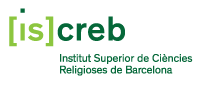 SOLICITUD 1ª PRÓRROGA TESINANombre y Apellidos______________________________________________________con DNI_______________ y domicilio en ____________________________________Nº  ______________ de _____________________________Código postal__________Teléfono______________________________ email ___________________________Año en que se acabó la licenciatura____________Solicito: una Prórroga para poder presentar la tesina Importe a pagar  70€ a presencial  / 82 € a virtualNota: Estaa solicitud tiene una vigencia de 2 cursos académicos a partir de la fecha de hoyBarcelona, ____________de ____________ de 200__(firma)